Part I. 	Project ProposerPart II. 	Project Information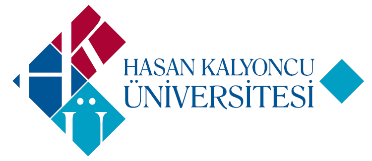 HASAN KALYONCU UNIVERSITYComputer Engineering DepartmentCOME 499 Project Proposal FormName Last-namedAssist. Prof. Dr. Saed ALQARALEHE-mailsaed.alqaraleh@hku.edu.trStarting TermTitle of the ProjectMobile Based Unused Medicine DonationProject DescriptionProject DescriptionIn this project, a new mobile app for donating unused medicines will be introduced. This system helps the users to donate unused medicines, where they can register and login, then, the unused medicines can be added to the system by scanning the barcode on the package and choosing where they want to donate these medications. The mobile application extracts all medical information from the barcodes found on medical packaging and links users with individuals in need and/or organizations that could redistribute this medication. Organizations are responsible for collecting and distributing medicines to people with financial problems, free of charge.  Once the donators set up the application, they can decide how they want to deliver their unused medications to the beneficiary organizations and/or directly to the one how need this medication, either delivering it personally or by asking for assistance from the voluntaries network. On the other hand, whenever a user is in need of medicines he/she can upload the prescription and they will be informed whenever these medicines are available.In this project, a new mobile app for donating unused medicines will be introduced. This system helps the users to donate unused medicines, where they can register and login, then, the unused medicines can be added to the system by scanning the barcode on the package and choosing where they want to donate these medications. The mobile application extracts all medical information from the barcodes found on medical packaging and links users with individuals in need and/or organizations that could redistribute this medication. Organizations are responsible for collecting and distributing medicines to people with financial problems, free of charge.  Once the donators set up the application, they can decide how they want to deliver their unused medications to the beneficiary organizations and/or directly to the one how need this medication, either delivering it personally or by asking for assistance from the voluntaries network. On the other hand, whenever a user is in need of medicines he/she can upload the prescription and they will be informed whenever these medicines are available.Project JustificationProject JustificationNoveltyNoveltyNew aspectsA mobile system that has the ability to help donating unused medicines. ComplexityComplexityChallenging problem and issuesAutomating the process of recognizing the drugs by scanning the barcode is a challenging task for developers. In addition, generating multiple reports about individuals in need, donators and organizations is also a critical issue for the project.Related computer science fields and subfieldsDatabase management, ProgrammingToolsAndroid, FirebaseRisk involvedRisk involvedPotential problems and alternative solutionsThe efficiency of the available camera in the used mobile might be below the expectations. As an alternative solution, users can manually write the barcode on the package. Minimum work required4 MONTHS 